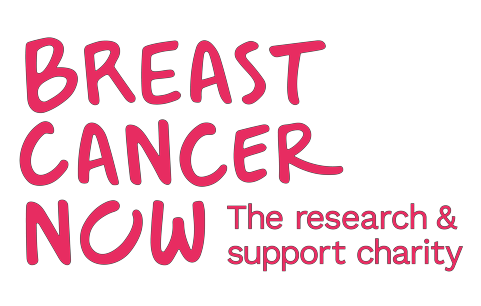 [Date]Tour de Law 2023 letter of agreementDear [contact name],We (Breast Cancer Now) are delighted that you (NAME OF ORGANISATION) are taking part in Tour de Law 2023. We’re the charity that’s steered by world-class research and powered by life-changing support. Your support enables us to be here for anyone affected by breast cancer, the whole way through, providing support for today and hope for the future. Thank you.Please read this letter, sign a copy and send it back to me to confirm your agreement to our event terms and conditions.Donations and Payment TermsYou’ll aim to raise a minimum of £5,000 for Breast Cancer Now and you’ll regularly pay all money collected to us by one or more of the following:Using your JustGiving fundraising pagePaying online with a debit or credit cardSending cheques made payable to “Breast Cancer Now” to Breast Cancer Now, Ibex House, Minories, EC1N 1DYCalling our Supporter Care Team on 0333 20 70 300 to pay over the phone with credit or debit card detailsUsing the SumUp tap to donate card devices if we lend one to you.Fundraising ActivitiesYou’ll send all outstanding sponsorship money to us by 10 November 2023 All pledges for donations to come in must be received by 10am on 18 October to count towards the Champions titleYou’ll comply with any fundraising guidance or advice given by usYou’ll abide by the You’ll include our registered charity number 1160558 in England and SC045584 in Scotland on all fundraising materialsAll participants must be at least 18 years oldYou’ll return any unused fundraising materials after the event is finishedInsurance and liability You’ll ensure that any fundraising activities that you undertake are covered by the appropriate insurance as we cannot accept responsibility for any fundraising event that you organiseyou accept that (apart from injury or death caused by our negligence) we disclaim all liability for any loss damage or injury that may occur and you release us and anyone acting on our behalf from all claims, demands or liability in this respectYou’ll display a disclaimer provided by us next to the bikesYour name and logoYou give permission for us to use your company name, logo, feedback and comments in future publicity, advertising or fundraising materials in relation to the Tour de LawDates, changes and terminationThis letter of agreement will be valid from the date on which you sign on behalf of your company until the event and fundraising is completed, unless terminated earlier by usYou accept that we may vary or terminate this agreement by giving written notice to youNon-participation must be declared by notifying your contact at Breast Cancer Now by email before 25 September 2023. If you fail to do this but do not go ahead with the Tour de Law for any reason, we ask that you voluntarily give us £750 to cover the cost of the bicyclesIt is unlikely that we will have to cancel this event, but if this happens we will aim to rescheduleBreast Cancer Now will:Assign an account manager to support our partnership until all monies have been paid and received Provide 2 x static bikes for at least four days to enable set up, testing and user supportProvide branded materials as required, e.g. balloons, banners, cardboard money boxes, wristbands, pin badges etc.Aim to provide volunteers for race days to support cyclists and organisersProvide a Tour de Law toolkit, including messaging, downloadable posters and digital content, and the Tour de Law website for all the event resourcesLend you a SumUp tap to donate machineProvide PR and marketing support, including press templates, images and copyWe look forward to working in partnership with you so that together, we can help support people living with breast cancer today and give them hope for the future. With very best wishes and many thanks for your support.Rachael Power
Senior Community Fundraising Manager, Wales and South of England		Signed for and on behalf of					Breast Cancer Now		__________________________
[Contact name][Role title]
Signed for and on behalf of
[company name]